_________________________________Т.А.ЧикуноваПредседатель Думы Камышловского городского округа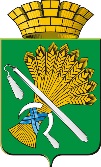 ДУМА КАМЫШЛОВСКОГО ГОРОДСКОГО ОКРУГА(седьмого созыва)РЕШЕНИЕот 		2018 года       № 					           		город КамышловО внесении изменений в Правила землепользования и застройки Камышловского городского округа, утвержденные решением Думы Камышловского городского округа от 25.05.2017 года № 116 	В целях реализации градостроительной деятельности, устойчивого развития территории муниципального образования, социальных инфраструктур и обеспечения интересов граждан и их объединений, в соответствии с Градостроительным кодексом Российской Федерации,  Федеральным законом от 06.10.2003 №131-ФЗ «Об общих принципах организации местного самоуправления в Российской Федерации», Уставом  Камышловского городского округа,  Дума Камышловского городского округаРЕШИЛА:1. Внести в часть I Правил землепользования и застройки Камышловского городского округа, утвержденных решением Думы Камышловского городского округа  от 25.05.2017 года  № 116 следующие изменения:1.1. Главу 10 Публичные слушания по вопросам землепользования и застройки,  раздел 5 Положение о проведении публичных слушаний по вопросам землепользования и застройки, изложить в новой редакции:РАЗДЕЛ 5. ПОЛОЖЕНИЯ О ПРОВЕДЕНИИ ОБЩЕСТВЕННЫХ ОБСУЖДЕНИЙ, ПУБЛИЧНЫХ СЛУШАНИЙ ПО ВОПРОСАМ ЗЕМЛЕПОЛЬЗОВАНИЯ И ЗАСТРОЙКИГлава 10. ОБЩЕСТВЕННЫЕ ОБСУЖДЕНИЯ, ПУБЛИЧНЫЕ СЛУШАНИЯ ПО ВОПРОСАМ ЗЕМЛЕПОЛЬЗОВАНИЯ И ЗАСТРОЙКИСтатья 51. Общие положения об общественных обсуждениях,  публичных слушаниях по вопросам землепользования и застройки 1.	В соответствии с положениями статьи 5.1 Градостроительного кодекса Российской Федерации общественные обсуждения, публичные слушания по вопросам землепользования и застройки в обязательном порядке проводятся по следующим вопросам:1) по проекту генерального плана и проектам муниципальных правовых актов о внесении изменений в генеральный план;2) по проекту правил землепользования и застройки и проектам муниципальных правовых актов о внесении изменений в Правила;3) по проектам планировки  и проектам межевания территории и проектам муниципальных правовых актов о внесении изменений в документацию по планировке территории;4) по проектам правил благоустройства территории и проектам муниципальных правовых актов о внесении изменений в проекты правил благоустройства территории;5) по проектам муниципальных правовых актов о предоставлении разрешения на условно разрешенный вид использования земельных участков или объектов капитального строительства;6) по проектам муниципальных правовых актов о предоставлении разрешения на отклонение от предельных параметров разрешенного строительства, реконструкции объектов капитального строительства.2. Общественные обсуждения, публичные слушания по вопросам землепользования и застройки проводятся в соответствии с Градостроительным кодексом Российской Федерации, Федеральным законом от 06.10.2003 года №131-ФЗ «Об общих принципах организации местного самоуправления в Российской Федерации», Уставом Камышловского городского округа, настоящими Правилами.3. Органами, уполномоченными на проведение общественных обсуждений, публичных слушаний по вопросам землепользования и застройки, являются:1) комиссия по подготовке проекта правил землепользования и застройки (далее - комиссия) (в случаях, определенных пунктами 2, 3, 5, 6 части 1 настоящей статьи);2) Администрация Камышловского городского округа (в случаях, определенных пунктами 1, 4 части 1 настоящей статьи).В целях непосредственной подготовки, организации и проведения общественных обсуждений, публичных слушаний постановлением главы Камышловского городского округа могут быть созданы специальные комиссии.Общественные  обсуждения, публичные слушания проводятся в   целях соблюдения права человека на благоприятные условия жизнедеятельности, прав и законных интересов правообладателей земельных участков и объектов капитального строительства.4. Участниками общественных обсуждений или публичных слушаний по проектам генеральных планов, проектам правил землепользования и застройки, проектам планировки территории, проектам межевания территории, проектам правил благоустройства территорий, проектам, предусматривающим внесение изменений в один из указанных утвержденных документов, являются граждане, постоянно проживающие на территории, в отношении которой подготовлены данные проекты, правообладатели находящихся в границах этой территории земельных участков и (или) расположенных на них объектов капитального строительства, а также правообладатели помещений, являющихся частью указанных объектов капитального строительства.5. Участниками общественных обсуждений или публичных слушаний по проектам решений о предоставлении разрешения на условно разрешенный вид использования земельного участка или объекта капитального строительства, проектам решений о предоставлении разрешения на отклонение от предельных параметров разрешенного строительства, реконструкции объектов капитального строительства являются граждане, постоянно проживающие в пределах территориальной зоны, в границах которой расположен земельный участок или объект капитального строительства, в отношении которых подготовлены данные проекты, правообладатели находящихся в границах этой территориальной зоны земельных участков и (или) расположенных на них объектов капитального строительства, граждане, постоянно проживающие в границах земельных участков, прилегающих к земельному участку, в отношении которого подготовлены данные проекты, правообладатели таких земельных участков или расположенных на них объектов капитального строительства, правообладатели помещений, являющихся частью объекта капитального строительства, в отношении которого подготовлены данные проекты. В случае, если условно разрешенный вид использования земельного участка или объекта капитального строительства может оказать негативное воздействие на окружающую среду, общественные обсуждения или публичные слушания проводятся с участием правообладателей земельных участков и объектов капитального строительства, подверженных риску такого негативного воздействия.6. Финансирование проведения общественных обсуждений, публичных слушаний осуществляется за счёт средств местного бюджета городского округа, за исключением случаев проведения публичных слушаний по вопросам выдачи разрешения на условно разрешённый вид использования земельных участков или объектов капитального строительства и разрешения на отклонение от предельных параметров разрешённого строительства, реконструкции объектов капитального строительства. В указанных случаях расходы, связанные с организацией и проведением публичных слушаний, несут заинтересованные физические и юридические лица.  7. Решение о проведении   общественных обсуждений или публичных слушаний принимается главой Камышловского городского округа в форме постановления. 8. Постановление главы Камышловского городского округа о проведении общественных обсуждений или публичных слушаний должно содержать:1) информацию о вопросе или проекте, подлежащем рассмотрению на общественных обсуждениях или публичных слушаниях, и перечень информационных материалов к такому проекту;2) информацию о порядке и сроках проведения общественных обсуждений или публичных слушаний по вопросу или проекту, подлежащему рассмотрению на общественных обсуждениях или публичных слушаниях;3) информацию о месте, дате открытия экспозиции или экспозиций проекта, подлежащего рассмотрению на общественных обсуждениях или публичных слушаниях, о сроках проведения экспозиции или экспозиций такого проекта, о днях и часах, в которые возможно посещение указанных экспозиции или экспозиций;4) информацию о порядке, сроке и форме внесения участниками общественных обсуждений или публичных слушаний предложений и замечаний, касающихся проекта, подлежащего рассмотрению на общественных обсуждениях или публичных слушаниях.5) информацию о дате, времени и месте проведения собрания участников публичных слушаний или общественных обсуждений;6) ответственное лицо за организацию и проведение общественных обсуждений или публичных слушаний;7) информацию об официальном сайте, на котором будут размещены проект, подлежащий рассмотрению на общественных обсуждениях, и информационные материалы к нему, или информационных системах, в которых будут размещены такой проект и информационные материалы к нему, с использованием которых будут проводиться общественные обсуждения и иную необходимую для проведения публичных слушаний информацию. 9. Постановление главы Камышловского городского округа о проведении общественных обсуждений или публичных слушаний:1) не позднее чем за семь дней до дня размещения на официальном сайте проекта, подлежащего рассмотрению на общественных обсуждениях или публичных слушаниях, подлежит обязательному опубликованию в газете "Камышловские известия";2) распространяется на информационных стендах, оборудованных в здании администрации Камышловского городского округа, в местах массового скопления граждан и в иных местах, расположенных на территории Камышловского городского округа, в отношении которой подготовлены соответствующие проекты, и (или) в границах территориальных зон и (или) земельных участков, указанных в части 5 настоящей статьи (далее - территория, в пределах которой проводятся общественные обсуждения или публичные слушания), иными способами, обеспечивающими доступ участников общественных обсуждений или публичных слушаний к указанной информации.10. Процедура проведения общественных обсуждений состоит из следующих этапов:1) оповещение о начале общественных обсуждений оформляется в форме постановления главы Камышловского городского округа о проведении общественных обсуждений;2) размещение проекта, подлежащего рассмотрению на общественных обсуждениях, и информационных материалов к нему на официальном сайте Камышловского городского округа в информационно-телекоммуникационной сети "Интернет" (далее - официальный сайт) и открытие экспозиции или экспозиций такого проекта;3) проведение экспозиции или экспозиций проекта, подлежащего рассмотрению на общественных обсуждениях;4) подготовка и оформление протокола общественных обсуждений;5) подготовка и опубликование заключения о результатах общественных обсуждений.11. Процедура проведения публичных слушаний состоит из следующих этапов:1) оповещение о начале публичных слушаний оформляется в форме постановления главы Камышловского городского округа о проведении публичных слушаний;2) размещение проекта, подлежащего рассмотрению на публичных слушаниях, и информационных материалов к нему на официальном сайте Камышловского городского округа в информационно-телекоммуникационной сети "Интернет" (далее - официальный сайт) и открытие экспозиции или экспозиций такого проекта;3) проведение экспозиции или экспозиций проекта, подлежащего рассмотрению на публичных слушаниях;4) проведение собрания или собраний участников публичных слушаний;5) подготовка и оформление протокола публичных слушаний;6) подготовка и опубликование заключения о результатах публичных слушаний. 12. В течение всего периода размещения проекта, подлежащего рассмотрению на общественных обсуждениях или публичных слушаниях, и информационных материалов к нему проводятся экспозиция или экспозиции такого проекта. В ходе работы экспозиции должны быть организованы консультирование посетителей экспозиции, распространение информационных материалов о проекте, подлежащем рассмотрению на общественных обсуждениях или публичных слушаниях. Консультирование посетителей экспозиции осуществляется представителями уполномоченного на проведение общественных обсуждений или публичных слушаний органа местного самоуправления или созданного им коллегиального совещательного органа (далее - организатор общественных обсуждений или публичных слушаний) и (или) разработчика проекта, подлежащего рассмотрению на общественных обсуждениях или публичных слушаниях.  13. В период размещения проекта, подлежащего рассмотрению на общественных обсуждениях или публичных слушаниях, и информационных материалов к нему и проведения экспозиции или экспозиций такого проекта участники общественных обсуждений или публичных слушаний, прошедшие в соответствии с частью 15 настоящей статьи идентификацию, имеют право вносить предложения и замечания, касающиеся такого проекта:1) посредством официального сайта или информационных систем (в случае проведения общественных обсуждений);2) в письменной или устной форме в ходе проведения собрания или собраний участников публичных слушаний (в случае проведения публичных слушаний);3) в письменной форме в адрес организатора общественных обсуждений или публичных слушаний;4) посредством записи в книге (журнале) учета посетителей экспозиции проекта, подлежащего рассмотрению на общественных обсуждениях или публичных слушаниях.14. Предложения и замечания подлежат регистрации, а также обязательному рассмотрению организатором общественных обсуждений или публичных слушаний, за исключением случая, выявления факта представления участником общественных обсуждений или публичных слушаний недостоверных сведений. 15. Участники общественных обсуждений или публичных слушаний в целях идентификации представляют сведения о себе (фамилию, имя, отчество (при наличии), дату рождения, адрес места жительства (регистрации) - для физических лиц; наименование, основной государственный регистрационный номер, место нахождения и адрес - для юридических лиц) с приложением документов, подтверждающих такие сведения. Участники общественных обсуждений или публичных слушаний, являющиеся правообладателями соответствующих земельных участков и (или) расположенных на них объектов капитального строительства и (или) помещений, являющихся частью указанных объектов капитального строительства, также представляют сведения соответственно о таких земельных участках, объектах капитального строительства, помещениях, являющихся частью указанных объектов капитального строительства, из Единого государственного реестра недвижимости и иные документы, устанавливающие или удостоверяющие их права на такие земельные участки, объекты капитального строительства, помещения, являющиеся частью указанных объектов капитального строительства.16. Не требуется представление указанных в части 15 настоящей статьи документов, подтверждающих сведения об участниках общественных обсуждений (фамилию, имя, отчество (при наличии), дату рождения, адрес места жительства (регистрации) - для физических лиц; наименование, основной государственный регистрационный номер, место нахождения и адрес - для юридических лиц), если данными лицами вносятся предложения и замечания, касающиеся проекта, подлежащего рассмотрению на общественных обсуждениях, посредством официального сайта или информационных систем (при условии, что эти сведения содержатся на официальном сайте или в информационных системах). При этом для подтверждения сведений, указанных в части 15 настоящей статьи, может использоваться единая система идентификации и аутентификации. 17. Мнение участников общественных обсуждений или публичных слушаний, выявленное путем голосования, не влечет за собой обязанности органа, принимающего решение с учетом результатов общественных обсуждений или публичных слушаний, принимать в качестве окончательного решение, отражающее мнение большинства участников общественных обсуждений или публичных слушаний. Заключение о результатах общественных обсуждений или публичных слушаниях носит рекомендательный характер.Статья 52. Особенности проведения общественных обсуждений или публичных слушаний по внесению изменений в настоящие Правила1. Инициаторами подготовки проектов внесения изменений в настоящие Правила могут быть: - федеральными органами исполнительной власти в случаях, если правила землепользования и застройки могут воспрепятствовать функционированию, размещению объектов капитального строительства федерального значения;-  органами исполнительной власти субъектов Российской Федерации в случаях, если правила землепользования и застройки могут воспрепятствовать функционированию, размещению объектов капитального строительства регионального значения;- администрация Камышловского городского округа в случаях, если необходимо совершенствовать порядок регулирования землепользования и застройки на соответствующей территории городского округа;- физическими или юридическими лицами в инициативном порядке либо в случаях, если в результате применения правил землепользования и застройки земельные участки и объекты капитального строительства не используются эффективно, причиняется вред их правообладателям, снижается стоимость земельных участков и объектов капитального строительства, не реализуются права и законные интересы граждан и их объединений.           2. Основаниями для рассмотрения главой городского округа вопроса о внесении изменений в правила землепользования и застройки являются:1) несоответствие правил землепользования и застройки генеральному плану городского округа, возникшее в результате внесения изменений в такие генеральные планы;2) поступление предложений об изменении границ территориальных зон, изменении градостроительных регламентов. 3. Предложения по внесению изменений в настоящие Правила поступают в комиссию по подготовке проекта правил землепользования и застройки (далее - Комиссия). Комиссия в течение тридцати дней со дня поступления предложения о внесении изменений в правила землепользования и застройки осуществляет подготовку заключения, в котором содержатся рекомендации о внесении в соответствии с поступившим предложением изменений в правила землепользования и застройки или об отклонении такого предложения с указанием причин отклонения, и направляет это заключение главе городского округа. 4. В целях подготовки заключения Комиссия направляет поступившие предложения в отдел архитектуры и градостроительства администрации Камышловского городского округа для проверки предложений на соответствие требованиям технических регламентов (а вплоть до их вступления в установленном порядке в силу - нормативных технических документов в части, не противоречащей Федеральному закону «О техническом регулировании», Градостроительному кодексу Российской Федерации, документам территориального планирования Камышловского городского округа, схемам территориального планирования Свердловской области, схемам территориального планирования Российской Федерации до представления такого проекта на общественные обсуждения или публичные слушания). 5. Отдел архитектуры и градостроительства администрации Камышловского городского округа готовит заключение, которое должно включать:1) положения, удостоверяющие факт соответствия подготовленного проекта муниципального правового акта техническим регламентам, документам территориального планирования и документации по планировке территории в части границ зон планируемого размещения объектов различного значения (определенных документами территориального планирования), границ земельных участков для размещения объектов различного значения (определенных документацией по планировке территории); 2) подтверждение того, что в проекте изменений в настоящие Правила учтены положения о территориальном планировании, содержащиеся в документах территориального планирования Камышловского городского округа в части целей и задач территориального планирования, перечня мероприятий по территориальному планированию; 3) подтверждение соответствия проекта о внесении изменений в настоящие Правила утвержденному в установленном порядке проекту зон охраны объектов культурного наследия регионального и (или) федерального значения (при их наличии) и иных зон с особыми условиями использования территорий.    6. Комиссия до принятия решения главой Камышловского городского округа о назначении общественных обсуждений или публичных слушаний обеспечивает обсуждение и согласование промежуточных результатов подготовки проекта о внесении изменений в настоящие Правила с заинтересованными лицами и органами управления.  7. При получении проекта о внесении изменений в настоящие Правила на основании заключения Комиссии глава Камышловского городского округа принимает решение о проведении общественных обсуждений или публичных слушаний по проекту в срок не позднее чем через десять рабочих дней со дня получения такого проекта.  8. Комиссия на основании решения главы Камышловского городского округа о назначении общественных обсуждений или публичных слушаний обеспечивает публикацию проекта внесения изменений в настоящие Правила в газете «Камышловские известия», на официальном сайте Камышловского городского округа в информационно-телекоммуникационной сети "Интернет"  и организацию открытого доступа к текстовым и графическим материалам.9. Продолжительность общественных обсуждений или публичных слушаний по проекту внесения изменений в настоящие Правила составляет не менее двух и не более четырех месяцев со дня опубликования такого проекта.10. Участниками общественных обсуждений или публичных слушаний по проекту нормативного правового акта о внесении изменений в настоящие Правила являются жители Камышловского городского округа, правообладатели земельных участков и объектов капитального строительства, расположенных на территории Камышловского городского округа, иные заинтересованные лица. 11. В случае подготовки правил землепользования и застройки применительно к части территории городского округа общественные обсуждения или публичные слушания по проекту правил землепользования и застройки проводятся с участием правообладателей земельных участков и (или) объектов капитального строительства, находящихся в границах указанной части территории городского округа. В случае подготовки изменений в правила землепользования и застройки в части внесения изменений в градостроительный регламент, установленный для конкретной территориальной зоны, общественные обсуждения или публичные слушания по внесению изменений в правила землепользования и застройки проводятся в границах территориальной зоны, для которой установлен такой градостроительный регламент. В этих случаях срок проведения общественных обсуждений или публичных слушаний не может быть более чем один месяц.   12. В состав документов, материалов, представляемых участникам общественных обсуждений или публичных слушаний по обсуждению проекта нормативного правового акта о внесении изменений в настоящие Правила, включаются:1) опубликованный проект нормативного правового акта о внесении изменений в настоящие Правила;2) комплект материалов к проекту о внесении изменений в настоящие Правила и необходимые обоснования к нему;3) положительное заключение комиссии. 13. После проведения общественных обсуждений или публичных слушаний по проекту о внесении изменений в настоящие Правила Комиссия обеспечивает подготовку заключения о результатах общественных обсуждений или публичных слушаний и его опубликование в газете «Камышловские известия», на официальном сайте Камышловского городского округа в информационно-телекоммуникационной сети "Интернет".В случае, когда проект изменений подготовлен по инициативе администрации Камышловского городского округа, Комиссия также:- обеспечивает доработку проекта о внесении изменений в настоящие Правила по результатам общественных обсуждений или публичных слушаний;- подготавливает комплект документов и направляет его главе Камышловского городского округа.В случае, когда проект о внесении изменений в Правила подготовлен по инициативе заинтересованных физических и юридических лиц, комиссия:- может предложить указанным лицам внести изменения в предложенный ими проект (в случае, когда по результатам общественных обсуждений или публичных слушаний выявилась такая необходимость);- подготавливает комплект документов и направляет его главе Камышловского городского округа в случаях, когда по результатам общественных обсуждений или публичных слушаний не возникла необходимость внесения изменений в предложенный проект, а также в случаях, когда указанными лицами были внесены необходимые изменения в проект настоящих Правил.Указанный комплект документов содержит:1) положительное заключение Комиссии с приложением:а) протокола (протоколов) публичных слушаний;б) положительного заключения отдела архитектуры и градостроительства администрации Камышловского городского округа; 2) проект о внесении изменений в настоящие Правила и обосновывающие материалы к нему.14. Глава Камышловского городского округа с учетом представленных ему документов, определенных частью 12 настоящей статьи, в установленные законодательством сроки принимает одно из двух решений:1) о направлении проекта муниципального правового акта о внесении изменений в настоящие Правила в Думу Камышловского городского округа;2) об отклонении проекта о внесении изменений в настоящие Правила.Глава Камышловского городского округа проекта направляет в Думу Камышловского городского округа:1) сопроводительное письмо о соответствии такого проекта всем установленным требованиям, включая требования технических регламентов (а вплоть до их вступления в установленном порядке в силу - нормативных технических документов в части, не противоречащей Федеральному закону «О техническом регулировании» и Градостроительному кодексу Российской Федерации); 2) положительное заключение комиссии с приложением:- протокола (протоколов) публичных слушаний;- заключения о результатах публичных слушаний;- заключения отдела архитектуры и градостроительства администрации Камышловского городского округа о соответствии проекта муниципального правового акта о внесении изменений в настоящие Правила всем установленным требованиям;3) проект муниципального правового акта о внесении изменений в настоящие Правила и обосновывающие материалы к нему. 15. Дума Камышловского городского округа по результатам рассмотрения проекта муниципального правового акта (проекта решения Думы Камышловского городского округа) и документов, представленных Главой Камышловского городского округа, может принять одно из следующих решений:1) принять проект решения о внесении изменений в настоящие Правила;2) отклонить проект решения о внесении изменений в настоящие Правила и отправить их Главе Камышловского городского округа на доработку.Решение Думы о внесении изменений в настоящие Правила:1) подлежит опубликованию в порядке, установленном для официального опубликования муниципальных правовых актов, иной официальной информации;2) в соответствии с требованиями части 2 статьи 57 Градостроительного кодекса Российской Федерации подлежит:а) размещению в информационной системе обеспечения градостроительной деятельности Камышловского городского округа в течение четырнадцати дней. Статья 53. Особенности проведения общественных обсуждений или публичных слушаний по вопросам предоставления разрешения на условно разрешённый вид использования земельного участка или объекта капитального строительства и на отклонение от предельных параметров разрешённого строительства, реконструкции объектов капитального строительства1. Инициаторами подготовки проектов документов, обсуждаемых на общественных обсуждениях или публичных слушаниях по вопросам предоставления разрешения на условно разрешённый вид использования земельного участка или объекта капитального строительства и на отклонение от предельных параметров разрешённого строительства, реконструкции объектов капитального строительства, могут быть правообладатели земельных участков и объектов капитального строительства, подавшие в комиссию по подготовке правил землепользования и застройки заявление о предоставлении разрешения на условно разрешённый вид использования земельного участка или объекта капитального строительства или на отклонение от предельных параметров разрешённого строительства, реконструкции объектов капитального строительства.2. Право, определенное пунктом 1 настоящей статьи, может быть реализовано только в случаях, когда:1) применительно к соответствующей территории действуют настоящие Правила;2) применительно к соответствующей территориальной зоне в составе градостроительного регламента установлен условно разрешенный вид использования земельного участка, объекта капитального строительства, который запрашивается заявителем либо размеры земельных участков или иные параметры меньше установленных градостроительным регламентом минимальных размеров земельных участков, либо конфигурация, инженерно-геологические или иные характеристики земельных участков неблагоприятны для застройки.3. В случае подачи заявления на предоставление разрешения на условно разрешенный вид использования земельного участка, к заявлению должны быть приложены обосновывающие материалы, содержащие намерения заявителя, обоснование целесообразности намерений и доказательства того, что при выполнении определенных условий, которые должны быть изложены в заявлении, не будет оказано негативное воздействие на окружающую среду в объемах, превышающих пределы, установленные техническими регламентами (вплоть до их вступления в установленном порядке в силу - нормативными техническими документами в части, не противоречащей Федеральному закону «О техническом регулировании» и Градостроительному кодексу Российской Федерации), градостроительными регламентами, определенными настоящими Правилами применительно к соответствующей территориальной зоне; идентификационные сведения о заявителе; идентификационные сведения о земельном участке.Обосновывающие материалы также должны содержать информацию в виде эскизного проекта строительства, реконструкции объекта капитального строительства, который предлагается реализовать в случае предоставления разрешения на условно разрешенный вид использования земельного участка.К заявлению могут быть приложены иные материалы, обосновывающие целесообразность, возможность и допустимость реализации предложений.В случае  подачи заявления на отклонение от предельных параметров разрешённого строительства, реконструкции объектов капитального строительства, к заявлению должна быть приложена схема, отражающая запрашиваемые отклонения от предельных параметров разрешенного строительства, реконструкции объектов капитального строительства с указанием границы земельного участка, планируемого объекта капитального строительства, отступов от границ земельного участка, выполненная в масштабе либо на отклонение от предельных параметров разрешённого строительства, реконструкции объектов капитального строительства.Заявления содержат обязательство заинтересованного лица нести расходы, связанные с организацией и проведением общественных обсуждений или публичных слушаний по вопросу предоставления разрешения на условно разрешенный вид использования земельного участка или на отклонение от предельных параметров разрешённого строительства, реконструкции объектов капитального строительства.4. Комиссия по подготовке проекта правил землепользования и застройки:1) рассматривает заявления и приложенные к нему документы и принимает решение о подготовке рекомендаций для принятия главой Камышловского городского округа решения о проведении общественных обсуждений или публичных слушаний по вопросу о предоставлении разрешения на отклонение от предельных параметров разрешенного строительства, реконструкции объектов капитального строительства;2) оформляет протокол, в котором фиксирует коллегиальное решение по рассматриваемому вопросу, принятое большинством голосов, заключение Комиссии по подготовке проекта правил землепользования и застройки и передает подготовленные документы в Отдел для подготовки проекта постановления главы Камышловского городского округа о проведении общественных обсуждений или публичных слушаний по вопросу о предоставлении разрешения на условно разрешенный вид использования земельного участка или на отклонение от предельных параметров разрешенного строительства, реконструкции объектов капитального строительства.5. Отдел архитектуры и градостроительства администрации Камышловского городского округа:1) на основании принятого главой решения готовит проект постановления главы Камышловского городского округа о проведении общественных обсуждений или публичных слушаний;2) готовит и направляет сообщения о месте, дате и времени проведении общественных обсуждений или публичных слушаний по вопросу о предоставлении разрешения на условно разрешенный вид использования земельного участка или на отклонение от предельных параметров разрешенного строительства:- правообладателям земельных участков, имеющих общие границы с земельным участком, применительно к которому запрашивается данное разрешение;- правообладателям объектов капитального строительства, расположенных на земельных участках, имеющих общие границы с земельным участком, применительно к которому запрашивается данное разрешение;- правообладателям помещений, являющихся частью объекта капитального строительства, применительно к которому запрашивается данное разрешение.3) в соответствии с постановлением главы Камышловского городского округа о назначении общественных обсуждений или публичных слушаний по вопросу о предоставлении разрешения на условно разрешенный вид использования земельного участка или на отклонение от предельных параметров разрешенного строительства, реконструкции объектов капитального строительства выполняет следующие действия:- обеспечивает проведение общественных обсуждений или публичных слушаний по вопросу о предоставлении разрешения на условно разрешенный вид использования земельного участка или на отклонение от предельных параметров разрешенного строительства;- обеспечивает прием предложений и замечаний от заинтересованных лиц для рассмотрения на общественных обсуждениях или публичных слушаниях;- на основании итогов состоявшихся общественных обсуждений или публичных слушаний обеспечивает подготовку итогового протокола публичных слушаний и заключения о результатах общественных обсуждений или публичных слушаний, которые носят рекомендательный характер;- обеспечивает опубликование заключения о результатах общественных обсуждений или публичных слушаний в газете «Камышловские известия» и на официальном сайте Камышловского городского округа в информационно-телекоммуникационной сети «Интернет».6.  Глава Камышловского городского округа  в течение семи дней со дня поступления заключения о результатах общественных обсуждений или публичных слушаний принимает решение о подготовке постановления о предоставлении разрешения на условно разрешенный вид использования земельного участка или на отклонение от предельных параметров разрешенного строительства, реконструкции объектов капитального строительства или об отказе в предоставлении такого разрешения.7. Отдел архитектуры и градостроительства администрации Камышловского городского округа в месячный срок со дня принятия главой Камышловского городского округа решения о подготовке постановления о предоставлении разрешения на условно разрешенный вид использования земельного участка или на отклонение от предельных параметров разрешенного строительства, реконструкции объектов капитального строительства или об отказе в предоставлении такого разрешения готовит и согласовывает соответствующий проект постановления и направляет его на подпись главе.8. После подписания постановления главой Камышловского городского округа  администрация Камышловского городского округа  обеспечивает опубликование указанного постановления в газете «Камышловские известия» и на официальном сайте Камышловского городского округа.9. Физическое или юридическое лицо вправе оспорить в судебном порядке решение о предоставлении разрешения на условно разрешенный вид использования земельного участка или разрешения на условно разрешённый вид использования или об отказе в предоставлении такого разрешения.Статья 54. Особенности проведения общественных обсуждений или публичных слушаний по проекту документации по планировке территории применительно к территории Камышловского городского округа.1. Обязательному рассмотрению на общественных обсуждениях или публичных слушаниях подлежат проекты планировки территории и проекты межевания территории, подготовленные в составе документации по планировке территории на основании решения администрации городского округа, до их утверждения.2. Не проводятся общественные обсуждения или публичные слушания по проекту планировки территории и проекту межевания территории, если они подготовлены в отношении:1) территории, в границах которой в соответствии с правилами землепользования и застройки предусматривается осуществление деятельности по комплексному и устойчивому развитию территории;2) территории в границах земельного участка, предоставленного некоммерческой организации, созданной гражданами, для ведения садоводства, огородничества, дачного хозяйства или для ведения дачного хозяйства иному юридическому лицу;3) территории для размещения линейных объектов в границах земель лесного фонда.3. Инициаторами подготовки проектов документов по планировке территории для обсуждения на общественных обсуждениях или публичных слушаниях за исключением документов по планировке территорий, указанных в части 2 настоящей статьи, могут быть: администрация Камышловского городского округа, заинтересованные физические и юридические лица, подготовившие соответствующий проект либо проект о внесении изменений в утвержденную в установленном порядке документацию по планировке территории (далее - подготовка проекта документации по планировке территории).4. Документация по планировке территории до принятия решения главой городского округа о проведении общественных обсуждений или публичных слушаний направляется в отдел архитектуры и градостроительства администрации Камышловского городского округа для рассмотрения.5. Отдел архитектуры и градостроительства администрации Камышловского городского округа обеспечивает:1) проверку документации по планировке территории на соответствие требованиям технических регламентов (а вплоть до их вступления в установленном порядке в силу - нормативных технических документов в части, не противоречащей Федеральному закону «О техническом регулировании» и Градостроительному кодексу Российской Федерации) до представления такой документации на общественные обсуждения или публичные слушания;2) проверку документации по планировке территории на соответствие утверждённым документам территориального планирования применительно к утвержденные такими документами границам зон планируемого размещения объектов различного значения;3) проверку документации по планировке территории на соответствие настоящим Правилам, и ранее утвержденной документации по планировке территории в случаях, когда действие документации по планировке территории распространяется на соответствующую территорию или примыкает к разрабатываемой территории;4) проверку документации по планировке территории на соответствие утверждённым зонам охраны объектов культурного наследия и проектам таких зон; границам зон с особыми условиями использования территорий;5) проверку документации по планировке территории на соответствие границам земельных участков; линиям, обозначающим места расположения объектов капитального строительства в пределах соответствующих земельных участков; линиям, обозначающим расположение линейных объектов инженерно-технического обеспечения, и границам зон обслуживания таких линейных объектов; границам установленных надлежащим порядком публичным сервитутов, границам парков, скверов, бульваров, площадей, набережных, иных территорий, фактически используемых как территории общего пользования, но которым не был придан соответствующий статус по причине отсутствия утвержденных красных линий, обозначающих границы таких территорий.6) подготовку материалов, представляемых на общественные обсуждения или публичные слушания.6. После проведения проверки документации по планировке территории, глава городского округа принимает решение о проведении общественных обсуждений или публичных слушаний или о направлении представленных материалов по планировке территории на доработку.7. На основании решения главы городского округа о проведении общественных обсуждений или публичных слушаний отдел архитектуры и градостроительства обеспечивает публикацию информации о проведении общественных обсуждений или публичных слушаний в газете «Камышловские известия» и на официальном сайте Камышловского городского округа в информационно-телекоммуникационной сети "Интернет".  Для организации открытого доступа в целях ознакомления  документация по планировке территории размещается  на официальном сайте Камышловского городского округа в информационно-телекоммуникационной сети "Интернет".8. Предметом общественных обсуждений или публичных слушаний по документации по планировке территорий, содержащим в своем составе проекты межевания территории, являются следующие вопросы:1) о соответствии основных решений и показателей документации по планировке территории утвержденному генеральному плану; 2) о соответствии документации по планировке территории требованиям технических регламентов (вплоть до их вступления в установленном порядке в силу - нормативных технических документов в части, не противоречащей Федеральному закону от 27 декабря 2002 года №184-ФЗ «О техническом регулировании» и Градостроительному кодексу Российской Федерации);3) о размещении объектов капитального строительства федерального, регионального и местного значения;4) о характеристиках планируемого развития территории, в том числе плотности и параметрах застройки территории и характеристиках развития систем социального, транспортного обслуживания и инженерно-технического обеспечения, необходимых для развития территории;5) об учете в документации по планировке территории существующих прав на объекты недвижимости;6) о соответствии документации по планировке территории требованию, согласно которому размеры земельных участков в границах застроенных территорий должны устанавливаться с учетом фактического землепользования, градостроительных нормативов и правил, действовавших в период застройки территории, а также местных нормативов градостроительного проектирования;7) о красных линиях, посредством которых определяются и изменяются границы территорий общего пользования, границы прохождения линейных объектов (в случаях, когда для этого не используются границы зон действия сервитутов) с учетом необходимости, целесообразности и возможности изъятия земельных участков для государственных или муниципальных нужд;8) о наличии в пределах застроенной территории свободных от прав третьих лиц земельных участков, которые могут быть предоставлены для строительства в порядке, определенном в соответствии с земельным законодательством;9) о предлагаемых границах зон действия публичных сервитутов для обеспечения прохода, проезда неограниченному кругу лиц;При обсуждении проектов планировки без проектов межевания в составе проектов планировки предметом общественных обсуждений или публичных слушаний являются вопросы, указанные в пунктах 1, 2, 3, 4, 7 настоящей части.При обсуждении проектов межевания территории в виде отдельного документа предметом общественных обсуждений или публичных слушаний являются вопросы, указанные в пунктах 2, 3, 4, 5, 6, 7, 8, 9 настоящей части.9. Срок проведения общественных обсуждений или публичных слушаний со дня оповещения жителей городского округа о времени и месте их проведения до дня опубликования заключения о результатах общественных обсуждений или публичных слушаний не может быть менее одного месяца и более трех месяцев.10. В целях соблюдения права человека на благоприятные условия жизнедеятельности, прав и законных интересов правообладателей земельных участков и объектов капитального строительства общественные обсуждения или публичные слушания по проекту планировки территории и проекту межевания территории проводятся с участием граждан, проживающих на территории, применительно к которой осуществляется подготовка проекта ее планировки и проекта ее межевания, правообладателей земельных участков и объектов капитального строительства, расположенных на указанной территории, лиц, законные интересы которых могут быть нарушены в связи с реализацией таких проектов.11. При проведении общественных обсуждений или публичных слушаний по проекту планировки территории и проекту межевания территории всем заинтересованным лицам должны быть обеспечены равные возможности для выражения своего мнения.12. Участники общественных обсуждений или публичных слушаний по проекту планировки территории и проекту межевания территории вправе представить в администрацию городского округа свои предложения и замечания, касающиеся проекта планировки территории или проекта межевания территории, для включения их в протокол общественных обсуждений или публичных слушаний.13. После проведения общественных обсуждений или публичных слушаний по проекту документации по планировке территории отдел архитектуры и градостроительства Камышловского городского округа:1) обеспечивает подготовку заключения о результатах публичных слушаний, его опубликование в средствах массовой информации и размещение на официальном сайте Камышловского городского округа в сети Интернет.2) обеспечивает внесение изменений в документацию по планировке территории (когда по результатам публичных слушаний выявилась такая необходимость);3) подготавливает комплект документов и направляет его главе Камышловского городского округа.14. Указанный комплект документов содержит:1) протокол (протоколы) общественных обсуждений или публичных слушаний, заключение о результатах общественных обсуждений или публичных слушаний;2) комплект документации по планировке территории с обосновывающими материалами к ней.15. Глава Камышловского городского округа с учетом предоставленных ему документов, определенных пунктом 14 настоящей статьи, принимает одно из двух решений:1) об утверждении документации по планировке территории;2) о направлении на доработку проекта документации по планировке территории.16. В случае принятия главой Камышловского городского округа решения об утверждении документации по планировке территории, отдел архитектуры и градостроительства администрации Камышловского городского округа готовит и согласовывает соответствующий проект постановления и направляет его на подпись главе.17. После подписания постановления главой Камышловского городского округа  администрация Камышловского городского округа  обеспечивает опубликование указанного постановления об утверждении документации по планировке территории в газете «Камышловские известия» и на официальном сайте Камышловского городского округа в течение семи дней.1.2. Статью 57 изложить в новой редакции: Статья 57. Проведение общественных обсуждений или публичных слушаний по вопросу внесения изменений в настоящие Правила          1. Общественные обсуждения или  публичные слушания по проекту решения органа местного самоуправления о внесении изменений в настоящие Правила проводятся Комиссией на основании постановления Главы Камышловского ГО в течение двух месяцев со дня официального опубликования соответствующего проекта.           2. Предложения о внесении изменений в правила землепользования и застройки в Комиссию направляются:1) федеральными органами исполнительной власти в случаях, если правила землепользования и застройки могут воспрепятствовать функционированию, размещению объектов капитального строительства федерального значения;2) органами исполнительной власти Свердловской области в случаях, если правила землепользования и застройки могут воспрепятствовать функционированию, размещению объектов капитального строительства регионального значения;3) органами местного самоуправления Камышловского ГО в случаях, если правила землепользования и застройки могут воспрепятствовать функционированию, размещению объектов капитального строительства местного значения;4) органами местного самоуправления в случаях, если необходимо совершенствовать порядок регулирования землепользования и застройки на соответствующей территории;5) физическими или юридическими лицами в инициативном порядке либо в случаях, если в результате применения правил землепользования и застройки земельные участки и объекты капитального строительства не используются эффективно, причиняется вред их правообладателям, снижается стоимость земельных участков и объектов капитального строительства, не реализуются права и законные интересы граждан и их объединений.3. Комиссия, в течение тридцати дней со дня поступления предложения о внесении изменения в правила землепользования и застройки, осуществляет подготовку заключения, в котором содержатся рекомендации о внесении, в соответствии с поступившим предложением, изменения в правила землепользования и застройки или об отклонении такого предложения с указанием причин отклонения, и направляет заключение Главе  Камышловского ГО.4. Глава Камышловского ГО, с учетом рекомендаций, содержащихся в заключении комиссии, в течение тридцати дней принимает решение о подготовке проекта о внесении изменения в правила землепользования и застройки или об отклонении предложения о внесении изменения в данные правила с указанием причин отклонения и направляет копию такого решения заявителям.5. В случае если внесение изменений в правила землепользования и застройки связано с размещением или реконструкцией отдельного объекта капитального строительства, общественные обсуждения или публичные слушания по внесению изменений в правила землепользования и застройки проводятся в границах территории, планируемой для размещения или реконструкции такого объекта, и в границах устанавливаемой для такого объекта зоны с особыми условиями использования территорий. При этом комиссия направляет извещения о проведении общественных обсуждений или публичных слушаний по проекту правил землепользования и застройки правообладателям земельных участков, имеющих общую границу с земельным участком, на котором планируется осуществить размещение или реконструкцию отдельного объекта капитального строительства, правообладателям зданий, строений, сооружений, расположенных на земельных участках, имеющих общую границу с указанным земельным участком, и правообладателям помещений в таком объекте, а также правообладателям объектов капитального строительства, расположенных в границах зон с особыми условиями использования территорий. Указанные извещения направляются в срок не позднее чем через пятнадцать дней со дня принятия Главой Камышловского ГО решения о проведении общественных обсуждений или публичных слушаний по предложениям о внесении изменений в правила землепользования и застройки.6. После завершения общественных обсуждений или публичных слушаний по вопросу внесения изменений в настоящие Правила Комиссия, с учётом результатов общественных обсуждений или публичных слушаний, обеспечивает внесение изменений в настоящие Правила и представляет соответствующий проект Главе Камышловского ГО. Глава городского округа издает постановление о направлении проекта о внесении изменений в настоящие Правила в Думу Камышловского ГО. Обязательным приложением к проекту о внесении изменений в настоящие Правила являются протоколы общественных обсуждений или публичных слушаний и заключение о результатах общественных обсуждений или публичных слушаний. 7. Изменения в части II, III настоящих Правил, касающиеся границ территориальных зон, видов и предельных параметров разрешенного использования земельных участков, иных объектов недвижимости, могут быть внесены только при наличии положительных заключений:- Отдела архитектуры и градостроительства администрации Камышловского городского округа;- уполномоченного государственного органа по охране и использованию объектов культурного наследия; - уполномоченного органа в области охраны окружающей среды, уполномоченного органа в области санитарно-эпидемиологического надзора.В заключениях должны содержаться положения о том, что предлагаемые изменения не противоречат действующему законодательству РФ, техническим регламентам, Уставу Камышловского ГО, иным нормативно-правовым актам органов местного самоуправления.1.3. В абзаце 3 части 6 статьи 2;  в статье 8 в абзаце 1 части 3 и части 4; в пункте 2 части 8 статьи 10; в части 2 статьи 15; в абзаце 2 части 1 статьи 16; в части 2 статьи 17; в пункте 1 части 6 статьи 26; в статье 28: в абзаце 2 части 1 и  в часть 2; в абзацы 3, 4, 5, 6, статьи 31; в статью 35: в абзаце 2 части 5 и части 6; в части 3 статьи 36; в абзац 1 части 5 статьи 41; в статью 44: абзац 2 части 5 и часть 6; в абзац 2 части 3 статьи 45; в статье 46: абзац 3 части 7 и часть 8; в пункт 1 части 4 статьи 50; в статью 56: в абзаце 1 части 5 и частях 9, 10, 11, 12; в статье 58: в часть 1 и часть 2; в части 4 статьи 64 слова «публичных слушаний» заменить словами «общественных обсуждений или публичных слушаний».1.4. Статью 32 изложить в следующей редакции:Статья 32. Порядок подготовки градостроительных планов земельных участков.1. Градостроительный план земельного участка выдается в целях обеспечения субъектов градостроительной деятельности информацией, необходимой для архитектурно-строительного проектирования, строительства, реконструкции объектов капитального строительства в границах земельного участка.2. Источниками информации для подготовки градостроительного плана земельного участка являются документы территориального планирования и градостроительного зонирования, нормативы градостроительного проектирования, документация по планировке территории, сведения, содержащиеся в государственном кадастре недвижимости, федеральной государственной информационной системе территориального планирования, информационной системе обеспечения градостроительной деятельности, а также технические условия подключения (технологического присоединения) объектов капитального строительства к сетям инженерно-технического обеспечения.3. В градостроительном плане земельного участка содержится информация:1) о реквизитах проекта планировки территории и (или) проекта межевания территории в случае, если земельный участок расположен в границах территории, в отношении которой утверждены проект планировки территории и (или) проект межевания территории;2) о границах земельного участка и о кадастровом номере земельного участка (при его наличии);3) о границах зоны планируемого размещения объекта капитального строительства в соответствии с утвержденным проектом планировки территории (при его наличии);4) о минимальных отступах от границ земельного участка, в пределах которых разрешается строительство объектов капитального строительства;5) об основных, условно разрешенных и вспомогательных видах разрешенного использования земельного участка, установленных в соответствии с настоящим Кодексом;6) о предельных параметрах разрешенного строительства, реконструкции объекта капитального строительства, установленных градостроительным регламентом для территориальной зоны, в которой расположен земельный участок, за исключением случаев выдачи градостроительного плана земельного участка в отношении земельного участка, на который действие градостроительного регламента не распространяется или для которого градостроительный регламент не устанавливается;7) о требованиях к назначению, параметрам и размещению объекта капитального строительства на указанном земельном участке, установленных в соответствии с частью 7 статьи 36 настоящего Кодекса, в случае выдачи градостроительного плана земельного участка в отношении земельного участка, на который действие градостроительного регламента не распространяется или для которого градостроительный регламент не устанавливается;8) о расчетных показателях минимально допустимого уровня обеспеченности территории объектами коммунальной, транспортной, социальной инфраструктур и расчетных показателях максимально допустимого уровня территориальной доступности указанных объектов для населения в случае, если земельный участок расположен в границах территории, в отношении которой предусматривается осуществление деятельности по комплексному и устойчивому развитию территории;9) об ограничениях использования земельного участка, в том числе если земельный участок полностью или частично расположен в границах зон с особыми условиями использования территорий;10) о границах зон с особыми условиями использования территорий, если земельный участок полностью или частично расположен в границах таких зон;11) о границах зон действия публичных сервитутов;12) о номере и (или) наименовании элемента планировочной структуры, в границах которого расположен земельный участок;13) о расположенных в границах земельного участка объектах капитального строительства, а также о расположенных в границах земельного участка сетях инженерно-технического обеспечения;14) о наличии или отсутствии в границах земельного участка объектов культурного наследия, о границах территорий таких объектов;15) о технических условиях подключения (технологического присоединения) объектов капитального строительства к сетям инженерно-технического обеспечения, определенных с учетом программ комплексного развития систем коммунальной инфраструктуры поселения, городского округа;16) о реквизитах нормативных правовых актов субъекта Российской Федерации, муниципальных правовых актов, устанавливающих требования к благоустройству территории;17) о красных линиях.4. В случае, если в соответствии с настоящим Кодексом размещение объекта капитального строительства не допускается при отсутствии документации по планировке территории, выдача градостроительного плана земельного участка для архитектурно-строительного проектирования, получения разрешения на строительство такого объекта капитального строительства допускается только после утверждения такой документации по планировке территории.5. В целях получения градостроительного плана земельного участка правообладатель земельного участка обращается с заявлением в администрацию Камышловского городского округа. Заявление о выдаче градостроительного плана земельного участка может быть подано заявителем через многофункциональный центр.6. Отдел в течение двадцати рабочих дней после получения заявления, указанного в части 5 настоящей статьи, осуществляет подготовку, регистрацию градостроительного плана земельного участка и выдает его заявителю. Градостроительный план земельного участка выдается заявителю без взимания платы.7. При подготовке градостроительного плана земельного участка Отдел в течение семи дней с даты получения заявления о выдаче такого документа направляет в организации, осуществляющие эксплуатацию сетей инженерно-технического обеспечения, запрос о предоставлении технических условий для подключения (технологического присоединения) планируемого к строительству или реконструкции объекта капитального строительства к сетям инженерно-технического обеспечения. 8. В случае отсутствия в заявлении информации о цели использования земельного участка организация, осуществляющая эксплуатацию сетей инженерно-технического обеспечения, определяет максимальную нагрузку в возможных точках подключения к сетям инженерно-технического обеспечения на основании сведений, содержащихся в правилах землепользования и застройки.9. Форма градостроительного плана земельного участка, порядок ее заполнения устанавливаются уполномоченным Правительством Российской Федерации федеральным органом исполнительной власти.10. Информация, указанная в градостроительном плане земельного участка, может быть использована для подготовки проектной документации, для получения разрешения на строительство в течение трех лет со дня его выдачи. По истечении этого срока использование информации, указанной в градостроительном плане земельного участка, в предусмотренных настоящей частью целях не допускается.1.5. Часть 8 статьи 33 изложить в следующей редакции:8. Результатом первой стадии действий, связанных с выделением земельных участков для строительства посредством планировки территории, являются градостроительные планы земельных участков и входящие в состав таких планов, заключения о технических условиях подключения к внеплощадочным сетям инженерно-технического обеспечения (в случаях, когда необходимо обеспечить такое подключение).Порядок действий по планировке территории, включая выделение земельных участков, определяется градостроительным законодательством и проводится в соответствии с требованиями настоящих Правил.Содержание градостроительных планов земельных участков определяется ГрК РФ, в соответствии с которым форма градостроительного плана земельного участка устанавливается Правительством Российской Федерации. Градостроительный план земельного участка является: - основанием для проведения землеустроительных работ в части выноса границ земельного участка на местность; - основанием для подготовки проектной документации и получения разрешения на строительство в порядке, определенном градостроительным законодательством и в соответствии с ним - статьями 66 - 68 настоящих Правил.Порядок подготовки и предоставления технических условий подключения к внеплощадочным сетям инженерно-технического обеспечения определяется в соответствии с законодательством статьей 43 настоящих Правил, иными нормативными правовыми актами органов местного самоуправления Камышловского ГО.1.6. В статье 33:а) абзац 3 части 9 статьи 33 изложить в следующей редакции:Если в результате землеустроительных работ возникла необходимость изменения границ земельного участка, то после уточнения границ участка требуется вновь  подготовка градостроительного плана земельного участка с учетов внесенных сведений в кадастровый учет.б) в абзаце 4 части 11 слова «публичных слушаний» заменить словами «общественных обсуждений или публичных слушаний».1.7. В части 1 статьи 16:а) слова «двух третей» заменить словами «одной второй»;б) слова «Секретарь комиссии назначается председателем комиссии» исключить.1.8. Часть 3 статьи 17 признать утратившей силу. 2. Настоящее Решение вступает в силу со дня официального опубликования.3. Опубликовать настоящее Решение в газете «Камышловские известия» и разместить на официальном сайте Камышловского городского округа в информационно-телекоммуникационной сети «Интернет».      4. Контроль за исполнением данного решения возложить на первого заместителя главы администрации Камышловского городского округа Е.А.Бессонова. Глава Камышловского городского округа                                            А.В.Половников